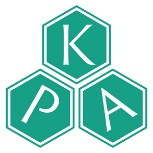 記日　時：令和4年8月6日（土）15時30分～18時00分そ の 他 ：テキストの販売はありません。北野病院呼吸器内科のHPよりチェックリスト・指導書がダウンロード出来ます　https://www.kitano-hp.or.jp/section/kokyuki-naika#index-contentsプログラム１．挨拶　　　　　　（15：30～15：35）　公益財団法人田附興風会医学研究所 北野病院副院長　呼吸器内科センター長　福井　基成　先生２．吸入療法の総論　（15：35～16：05）　　 　呼吸器内科部長(コロナ担当)　　丸毛　　聡　先生３．メーカー説明 　 （16：05～16：20）　　　　　10分休憩４．入院患者の吸入指導について実例紹介 （16：30～17：00）薬剤部　係長　三井　克己 先生５．吸入手技説明・解説　（17：00～17：40）　　　　　　　　　　　　薬剤部　勝　　啓子　先生　　　　　　　６．質疑応答　　　　　（17：40～18：00）受 講 料：1,000円（会員は無料）　令和４年8月1日（月）までに納入のこと。振　込　先　：ゆうちょ銀行　　　 （口座名義）　シヤ）オオサカシキタクヤクザイシカイゆうちょから　　　 （記号）１４０９０　（番号）３７５４８５３１その他金融機関から　(店名)４０８　（店番)４０８　(口座番号）普通 ３７５４８５３※　本人名義で振込のこと。返金には一切応じられませんのでご了承ください。申込受付期間：令和４年7月4日（月）～8月1日（月）まで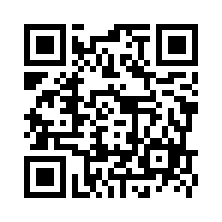 参加申込はＱＲコードからお願いいたします。　ご提供頂きました個人情報は、本研修会の運営・連絡以外の目的で使用することはありません。また、個人情報保護方針に基づき、安全かつ適切に管理し、共催関係者を除く第三者に開示・提供することはありません。https://forms.gle/qZVmikR6sHp6kXZW8取得単位：大阪府薬剤師会認定単位 5点　日本薬剤師研修センター認定 1単位（申請中）問合せ・申込先：一般社団法人　大阪市北区薬剤師会　TEL：06-6585-0131　Email：oky-info@kitayaku.osaka.jp　　　　　　　　　　　　　